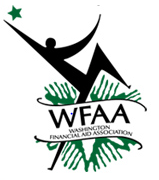 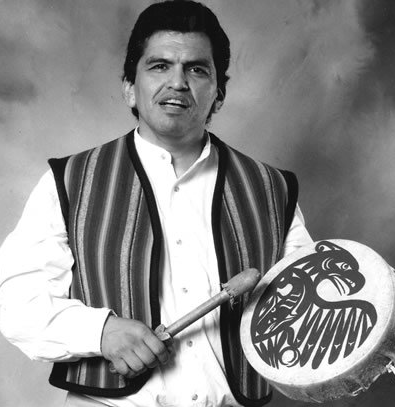 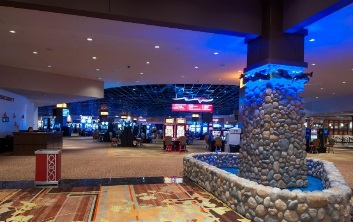 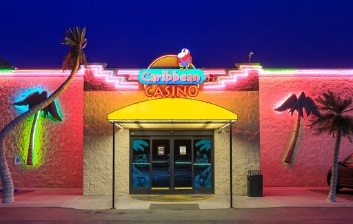 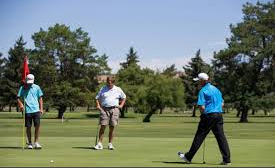 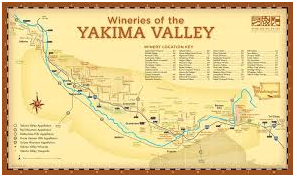 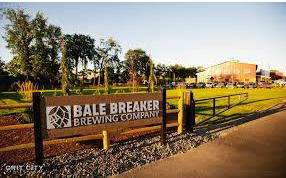 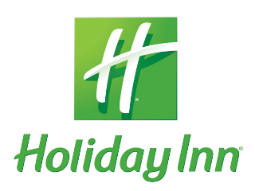 This Year’s Interest Sessions will Include Presentations on:
This Year’s Interest Sessions will Include Presentations on:
This Year’s Interest Sessions will Include Presentations on:
Loan Limits: Why They matterScholarship Transformation and Revitalization (STAR) TeamEverything You Need to Know About the Washington State Opportunity ScholarshipStudents and CreditFacilitated Discussions on Planning for the Year AheadWSAC Real Time Processing, Interim Report (Including Final) and Year End CloseoutVA BenefitsThe More Things change… Comment Codes 400 & 401Financial Aid is an Umbrella-Type of Financial Aid and Other Ways to Pay for CollegeVerificationSupporting Undocumented Students- Financial Aid & MoreHow Are You Really Doing? Stress, Mental Health, and Self-Care for Higher Education ProfessionalsAdult Reengagement“I’ve never heard that one before” – Troubleshooting Financial AidCollege Savings Plan Updates- Understanding the GET and Dream Ahead College Savings PlansSB5100: One Year LaterWSAC & Satisfactory Academic Progress PilotDissecting the FAFSA and the New MyFAFSA Mobile AppFinancial Aid JeopardyBecoming Efficient and More EffectiveComparing Financial Aid Award Letters and Understanding Cost of AttendanceSpecial FundingPeopleSoft Business Process Best Practice SULA: 150% Subsidized Loan Limitation